20/03/2024BionexoRESULTADO – TOMADA DE PREÇON° 2024123TP57107HEMUO Instituto de Gestão e Humanização – IGH, entidade de direito privado e sem fins lucrativos,classificado como Organização Social, vem tornar público o resultado da Tomada de Preços, coma finalidade de adquirir bens, insumos e serviços para o HEMU - Hospital Estadual da Mulher, comendereço à Rua R-7, S/N, Setor Oeste, Goiânia, CEP: 74.125-090.Bionexo do Brasil LtdaRelatório emitido em 20/03/2024 08:58CompradorIGH - HEMU - Hospital Estadual da Mulher (11.858.570/0002-14)AV. PERIMETRAL, ESQUINA C/ RUA R7, SN - SETOR COIMBRA - GOIÂNIA, GO CEP: 74.530-020Relação de Itens (Confirmação)Pedido de Cotação : 338407987COTAÇÃO Nº 57107 - MANUTENÇÃO PREDIAL - HEMU MAR/2024Frete PróprioObservações: *PAGAMENTO: Somente a prazo e por meio de depósito em conta PJ do fornecedor. *FRETE: Só serãoaceitas propostas com frete CIF e para entrega no endereço: RUA R7 C/ AV PERIMETRAL, SETOR COIMBRA,Goiânia/GO CEP: 74.530-020, dia e horário especificado. *CERTIDÕES: As Certidões Municipal, Estadual de Goiás,Federal, FGTS e Trabalhista devem estar regulares desde a data da emissão da proposta até a data do pagamento.*REGULAMENTO: O processo de compras obedecerá ao Regulamento de Compras do IGH, prevalecendo este emrelação a estes termos em caso de divergência.Tipo de Cotação: Cotação NormalFornecedor : Todos os FornecedoresData de Confirmação : TodasFaturamentoMínimoValidade daPropostaCondições dePagamentoFornecedorPrazo de EntregaFrete ObservaçõesFERRAGISTA AREIAO EIRELIGOIÂNIA - GOMaria Salette Bastos - (62) 3285-5 dias apósconfirmação12R$ 0,000021/03/202421/03/202430 ddlCIFCIFnullnull2000areiaofer@gmail.comMais informaçõesMarlene Custodia De AraujoLagaresGOIÂNIA - GO5 dias apósconfirmaçãoR$ 500,000028 ddlEvando Lagares - (62) 3942-5787americacomercialservicos@gmail.comMais informaçõesProgramaçãode EntregaPreçoUnitário FábricaPreçoValorTotalProdutoCódigoFabricante Embalagem Fornecedor Comentário JustificativaRent(%) QuantidadeUsuárioDaniellyEvelynPereira DaCruzARAMEGALVANIZADONAo 12 -DIVERSOS -DIVERSOSARAME 10 P/FORRO GESSO 78185DRYWALLFERRAGISTAAREIAOEIRELIR$R$R$128,000012-DIVERSOSnullnull-4 Quilograma32,0000 0,000020/03/202408:30DaniellyEvelynPereira DaCruzGESSO EM PO01KG -REJUMASSA - DIVERSOSDIVERSOS -;3r Ferragensnãorespondeuemail deGESSO EM POBRANCO -QUILOFERRAGISTAAREIAOEIRELIR$R$R$80,000033199-20 Quilograma4,0000 0,0000DIVERSOShomologação.20/03/202408:30MASSA PVALATA 18 LTS -DaniellyEvelynPereira DaCruz;3r Ferragensnãorespondeuemail deMASSA PVA>EM LATAFERRAGISTAAREIAOEIRELI28KG -R$R$R$300,000034COM 18LTSOU CAIXACOM 28KG -LATA2261--DIVERSOSOBS 20KG5 LataDIVERSOS -DIVERSOS60,0000 0,0000homologação.20/03/202408:30PARAFUSOPONTAAGULHA78327PARAFUSOAUTOBROCANTE4,2X13DIVERSOS FERRAGISTAnull;3r Ferragensnãorespondeuemail deR$R$500 UnidadeR$60,0000DaniellyEvelynPereira DaCruzAREIAOEIRELI0,1200 0,0000METAL P/FORRO DEDRYWALL 4,2X 13 MM -PARAFUSOPONTAPHILLIPS -DIVERSOS -DIVERSOShomologação.20/03/202408:30AGULHAMETAL/METALPARA FORRODE DRYWALLhttps://bionexo.bionexo.com/jsp/RelatPDC/relat_adjudica.jsp1/2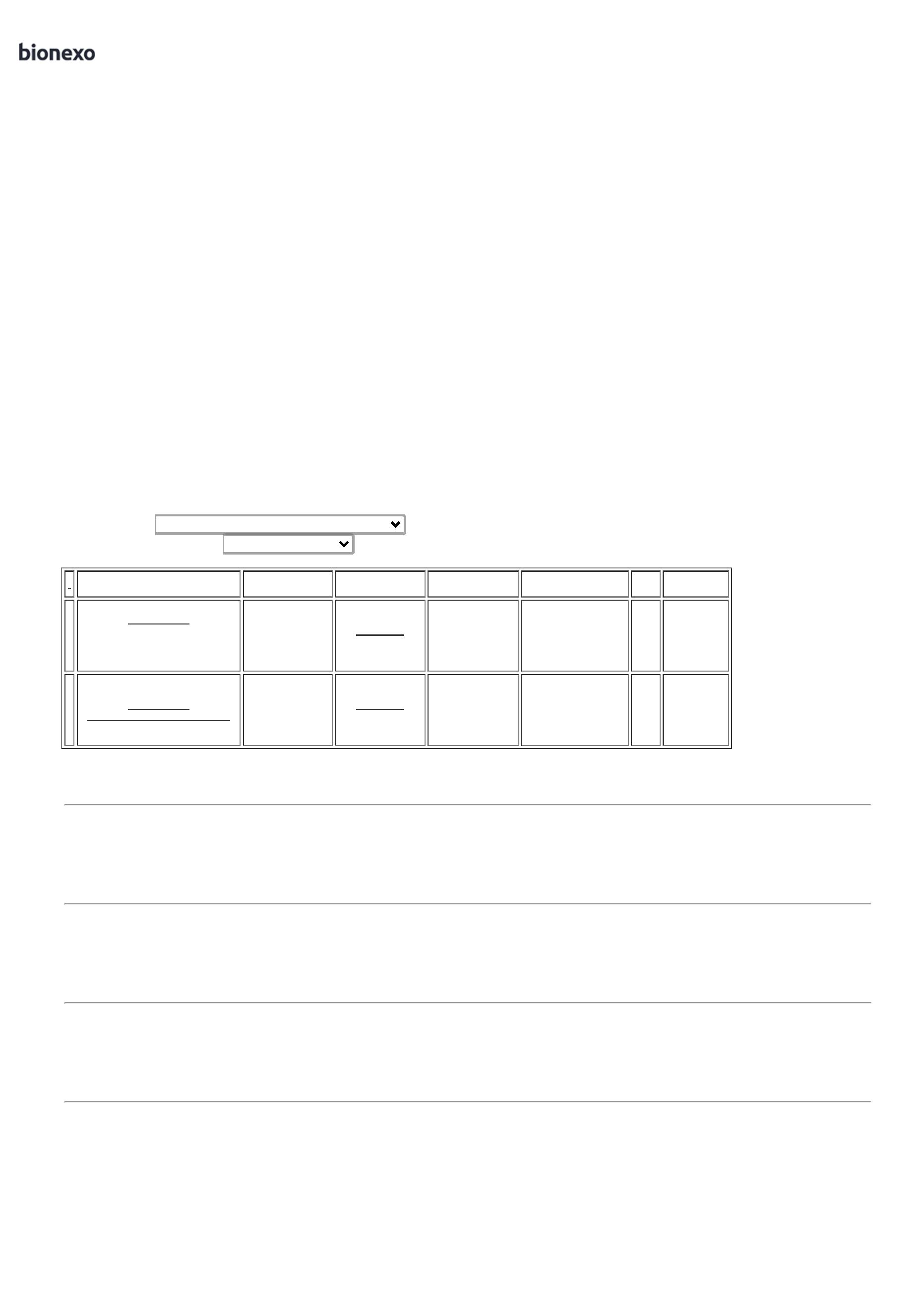 20/03/2024Bionexo4,2X13MMCABEÇAFLANGEADOPHILLIPSPARAFUSOTROMBETA C/BUCHA PARADRYWALLPARAFUSOTROMBETA C/BUCHA PARADRYWALLDaniellyEvelynPereira DaCruz3,5MM X;3r Ferragens25MM ->FERRAGISTAAREIAOEIRELInãorespondeuemail deR$R$R$280,00005PARAFUSOPARA47383-UNIDADEnull1000 Unidade0,2800 0,00003,5MM XDRYWALLTROMBETA,5MMX25MM25MM -DIVERSOShomologação.20/03/202408:303COM BUCHA -UNIDADEDaniellyEvelynPereira DaCruzPERFILCANALETA P/DRYWALLF530 46 X 18X 3000 MM -diversosPERFILCANALETA P/DRYWALLFERRAGISTAAREIAOEIRELIR$R$R$570,00006796316778326--UNIDADEUNIDADEnullnull--20 Barra28,5000 0,0000F530 46 X 18 X3000 MM20/03/202408:30PERFILTABICABRANCA P/FORRO GESSODRYWALL 40X 48 XDaniellyEvelynPereira DaCruzPERFILTABICABRANCA P/FORRO GESSODRYWALL 40 XFERRAGISTAAREIAOEIRELIR$R$R$287,000010 Unidade28,7000 0,000020/03/202408:3048 X 3000MM3000MM -diversosDaniellyEvelynPereira DaCruzPORTA LISADE MADEIRAPARA VERNIZPORTA DEMADEIRA0.90X2.10M -DIVERSOSFERRAGISTAAREIAOEIRELIR$R$R$7283678184--UNIDADEUNIDADEnullnull--3 Unidade390,0000 0,00001.170,000090 X 2.10 CM20/03/202408:30REGULADORPENDURALFORRODRYWALL P/PERFIL F53011,5X4,5 CM -diversosDaniellyEvelynPereira DaCruzREGULADORPENDURALFORRODRYWALL P/PERFIL F530FERRAGISTAAREIAOEIRELIR$R$R$500,000010100 Unidade5,0000 0,0000-20/03/202408:30-11,5X4,5 CMTotalParcial:R$1662.03.375,0000Total de Itens da Cotação: 11Total de Itens Impressos: 9Programaçãode EntregaPreçoUnitário FábricaPreçoValorTotalProdutoCódigoFabricante Embalagem Fornecedor Comentário JustificativaRent(%) QuantidadeUsuárioDaniellyEvelynPereira DaCruzPLACA DEPLACA DEDRYWALLSTANDARDMarleneCustodia DeAraujoDRYWALLSTANDARD,80 X 1,20 MR$R$R$849946--AVULSAAVULSAnullnull-40 Unidade55,9000 0,00002.236,00001-1,80 X 1,20 MLagaresMOODLINE20/03/202408:30VASOSANITARIOCONVECIONALBRANCO ->REFERENCIA;DECA (IZY) OUEQUIVALENTE.DaniellyEvelynPereira DaCruzVASO;3r Ferragensnãorespondeuemail deMarleneCustodia DeAraujoSANITARIOCONVECIONALBRANCO -ICASAR$R$R$586,000011341882 Unidade293,0000 0,0000Lagareshomologação.20/03/202408:30TotalParcial:R$42.02.822,0000Total de Itens da Cotação: 11Total de Itens Impressos: 2TotalGeral:R$1704.06.197,0000Clique aqui para geração de relatório completo com quebra de páginahttps://bionexo.bionexo.com/jsp/RelatPDC/relat_adjudica.jsp2/2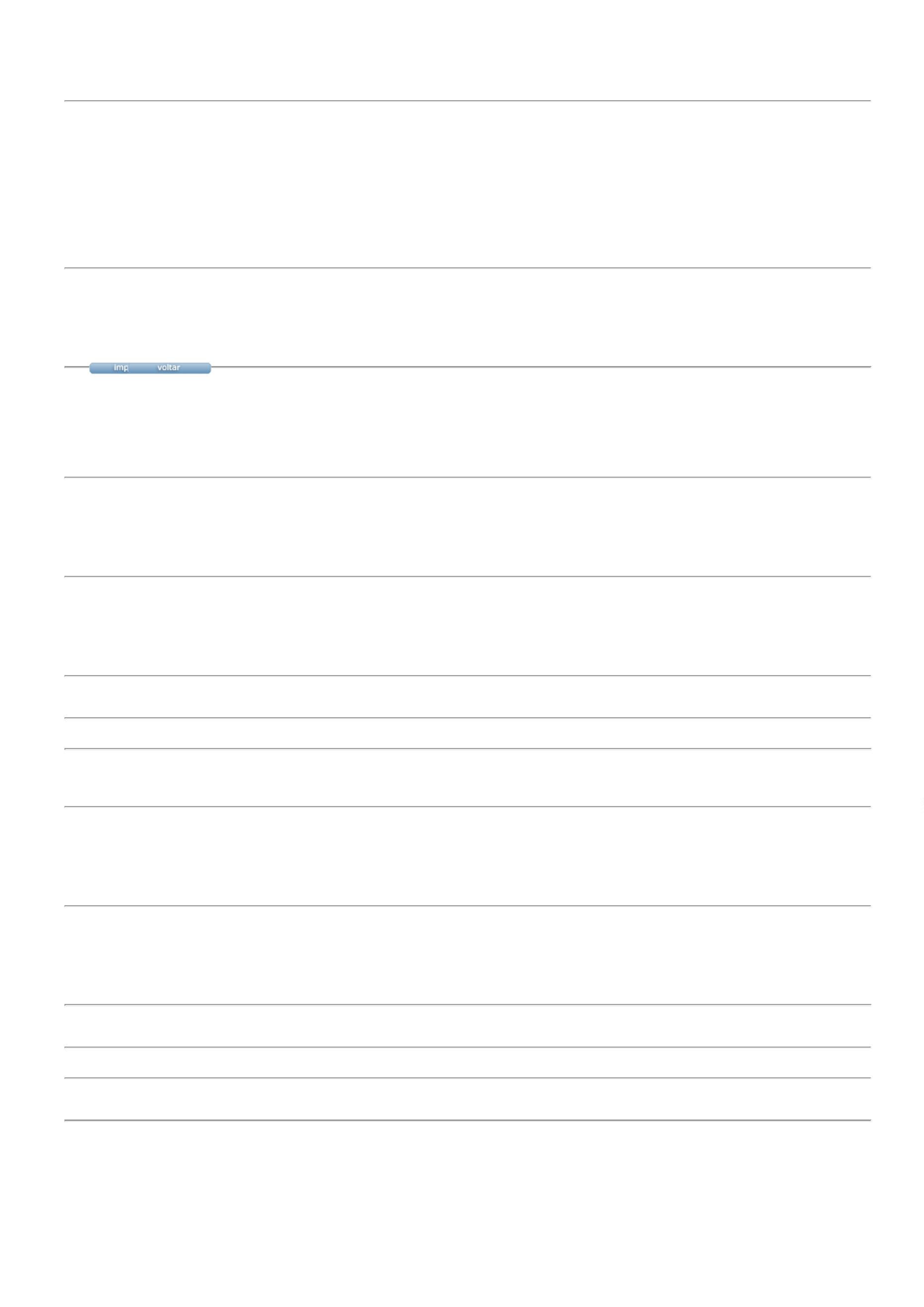 